ООО «Профессиональный медицинский центр»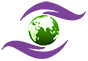 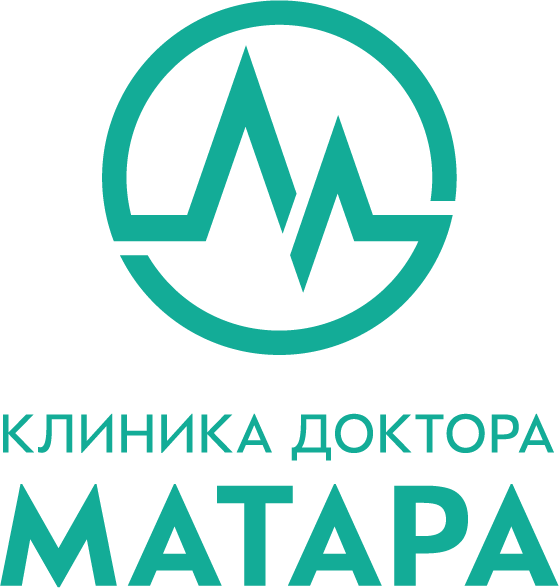 Клиника доктора МатараМеждународная детская офтальмологическая клиника127486, г. Москва, Коровинское шоссе, д. 9, корп 2ИНН 7727829410      ОГРН 1147746267272Тел: + 7 (495) 303-00-00, +7 (916) 030-30-31Памятка для операционных пациентов.Оперативное лечение проводится амбулаторно (при желании есть возможность остаться в стационаре клиники на сутки и более).В день операции необходимо приехать за 30 мин до назначенного времени, чтобы пройти регистрацию и оформление истории болезни (при себе иметь сменную обувь, легкую ХБ одежду для ребенка и последнее заключение офтальмолога).В день операции нельзя принимать пищу и пить за 5 часов до назначенного времени.При оформлении при себе иметь результаты необходимых для оперативного лечения анализов согласно списку (сдать заранее в Клинике или по месту жительства). Внимание!!! При наличии у ребёнка врождённой патологии сердечно-сосудистой, нервной, легочной или других систем - необходимо заранее отправить результаты анализов и заключения соответствующих специалистов в клинику для анализа врачом-анастезиологом и решения вопроса о возможности проведения наркоза.После проведения оперативного лечения пациент поступает в палату, где требуется уход за ним со стороны родителей до момента полного пробуждения. После полного пробуждения ребенку необходимо дать пить и есть когда укажет анестезиолог (необходимо иметь при себе диетическое питание и воду). Глаз(а) будет(будут) закрыт(ты) стерильной повязкой.После стабилизации общего состояния (полное пробуждение ребенка) можно покинуть стационар по согласованию с лечащим врачом и анестезиологом (предварительно удалив периферический катетер и получив выписку с рекомендациями).Явиться на перевязку к лечащему врачу, в указанные на выписке дату и время (к данному времени иметь при себе указанные в выписке лекарственные средства). Заклейку до осмотра не снимать!Закапывать капли (можно приобрести заранее) в оперируемый глаз за 2 дня до и 2-4 недели после операции:Офтаквикс (или Тобрекс) 1 капля 4 раза в день ичерез 15 мин после первых капель - капли Максидекс (или Офтан-Дексаметазон) – 1 капля 4 раза в день. 